NOMINATION FORM (For taking part in TV Show)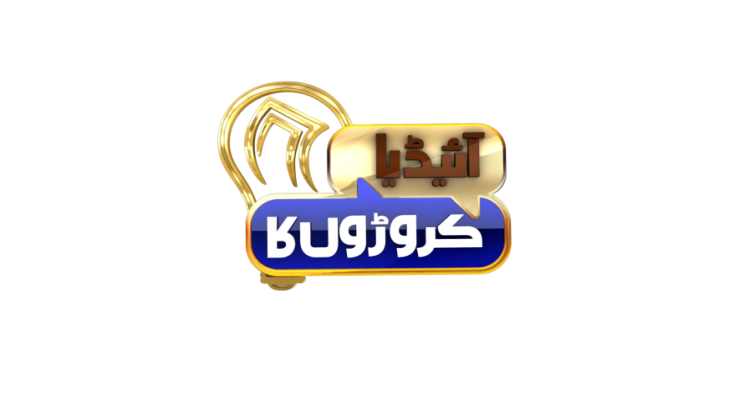 Idea Croron Ka (Angel Investor)“A Movement for Economically Superior Pakistan” Name of Angel InvestorOrganization Current Designation Industry/Profession                Postal AddressContact #Email AddressWebsite URL/face book PageExplain your Objectives of Investment (Maximum 500 Words)DeclarationThe information provided is true and completed to the best of my knowledge and belief. I hereby authorize the release and use, in connection with the Idea Croro’n Ka - Angel Investor registration, of my name or company name. Signature of the Angel Investor: ___________________________________ Date: _________________________